REPUBLIKA HRVATSKA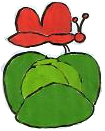 KOPRIVNIČKO-KRIŽEVAČKA ŽUPANIJAOSNOVNA ŠKOLA KOPRIVNIČKI BREGIAdresa: Trg svetog Roka 2, Koprivnički BregiRavnateljica: Karolina Vidović tel 048/220 596  Tajništvo tel/fax 048/830-008  Računovodstvo tel 048/220-595 Pedagog tel 048/830 086E-mail 1: os-koprivnicki-bregi.@kc.t-com.hr  E-mail 2: ured@os-koprivnicki-bregi.skole.hr    Web: www.os-koprivnicki-bregi.skole.hrOBJAVA 28.8.2014.KLASA:602-02/14-01/4              URBROJ:2137-76-14-01/339Koprivnički Bregi, 26.8.2014.Na temelju Zakona o poticanju zapošljavanja („Narodne novine“ br. 57/12, 120/12), a u cilju korištenja mjere "Javnog rada – Mladi za mlade – Pomagači u nastavi" putem Hrvatskog zavoda za zapošljavanje (u nastavku: HZZ), ravnateljica Osnovne škole Koprivnički Bregi raspisujeJAVNI POZIVza prijam osobe na javne radove – „Mladi za mlade“ - pomagač u nastavina određeno vrijeme, u punom radnom vremenu  za radno mjesto pomagača u nastavi (m/ž) – jedan izvršiteljPoslovi pomagača u nastavi obavljaju se:
- na temelju ugovora o radu i programa javnog radaPoslovi pomagača u nastavi:-provođenje individualnog rada s učenikom s posebnim potrebama-pomoć učeniku za uspješno obavljanje odgojno-obrazovnog sadržajaUvjeti:nezaposlene osobe do 29 godina starosti gimnazijskog obrazovanja ili sa završenim prvim stupnjem visokoškolskog obrazovanja bez obzira na radni stažosobe prijavljene u evidenciju nezaposlenihUz prijavu na natječaj kandidati su dužni priložiti: životopis dokaz o stupnju i vrsti stručne spreme (preslika svjedodžbe/diplome)domovnicu (preslika)potvrdu od mjerodavnog suda da ne postoje zapreke za obavljanje poslova na temelju čl. 106. Zakona o odgoju i obrazovanju u osnovnoj i srednjoj školi.Pisane prijave podnose se u roku 8 dana od objave javnog poziva na oglasnoj ploči te mrežnoj stranici Hrvatskog zavoda za zapošljavanje i Osnovne škole Koprivnički Bregi i to neposredno ili preporučeno na adresu : Osnovna škola Koprivnički Bregi Trg svetog Roka 248000 Koprivnica-Koprivnički Bregi. Ravnateljica:                                                                                                             Karolina Vidović, dipl.uč.